Curriculum Vitae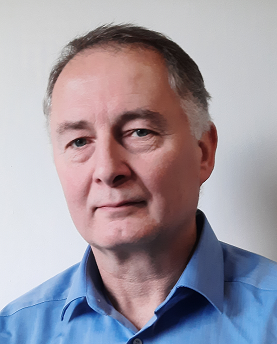 Personal dataName :		Forgács LászlóAddress :		2117 Isaszeg Alkotmány utca 48Mobile:		(20) 9604996 E-mail:		laszlo@forgacslaszlo.huWebsite:		www.forgacslaszlo.huDate of birth :		18th March, 1969.Employment2009 - 2022: Eagle Industry Hungary Kft.Position : Process engineerTasks :Supervision of actuator production processes, troubleshooting. Determination of production parameters, preparation of adjustment instruction sheets, work instructions, training of machine setup technicians.Specifying new production lines or the modification of existing lines. Management of the introduction of the new or modified line into production (design reviews at the manufacturer, control of machine construction, management of trial productions, etc.).Implementing of productivity and quality improvement developments.Planning, execution and evaluation of product development and manufacturability experiments and presenting the results to product development and management.Specifying the collection and processing of production line data. Writing simpler data processing software.Supporting the development of the company-level SCADA system. Managing bug fixes, testing changes before deployment, specifying new functions.2003 - 2008 : EMT Hungária Kft. (Sheet metal forming, stamping)Position : Process engineerTasks :Coordinating production transfer projects within the Hungarian subsidiary company, cooperation with French project managers.Preparation and update of the complete technology documentation.Management of the New Product Introduction process of the quality insurance system, presentation this system on the customer and system audits.Execution of productivity developments.1999-2003 : GE Hungary Rt., Automotive lamp developmentPosition : Development engineerTasks :Development the plastic cap design of the D2 discharge automotive lamp, management of the prototype production, to control the supplier’s preparations for the mass production, validation of the submitted Initial Samples.Preparation of the construction documentation of the D2 lamp, updating the documentation after design and process experiments.Running mechanical and thermal finite element analysis tests to improve the construction of the D2 lamp.Application of Six Sigma tools to execute process and product development tasks. (My qualification is green belt.)1996-1998 : LEHEL Hűtőgépgyár Kft., Jászberény (Electrolux group)Position : Product development engineerTasks :Participation in a project of the chest freezer factory transfer from Denmark to Jászberény. Support for the transfer of basic technical data from the Danish ERP system to the system existing in Jászberény.Development of commercial chest freezers that can be manufactured on the same assembly line than the household appliances.1993-1996 : Kontavill Rt., Szentes (Legrand group)Position : Tool designerTasks: -Designing of progressive dies for sheet metal and tools for mechanical controlled lathe.EducationUniversity: 1988-1993 Technical University of Budapest, Faculty of Mechanical Engineering, special studies in mechanical engineering technology Grade of diploma:   ExcellentSkillsMid level certificate of English. (Active, communication level language skills.)Software development: HTML and CSS at professional level. Javascript, PHP, Java and Excel macros (Visual Basic) at beginner level.Office softwares: Microsoft Office, e-mail, etc.Computer aided design systems: Autocad at EMT, Solidworks at GE, Pro-Engineer at Kontavill. (These skills should be updated if it is necessary.)SAP: creation of basic data, bill of material and process plan